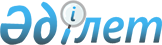 О внесении изменений в решение LVІ сессии Жезказганского городского маслихата от 28 декабря 2020 года № 56/472 "О бюджете города Жезказган на 2021-2023 годы"Решение Жезказганского городского маслихата Карагандинской области от 15 апреля 2021 года № 6/54. Зарегистрировано Департаментом юстиции Карагандинской области 19 апреля 2021 года № 6313
      В соответствии с Бюджетным кодексом Республики Казахстан от 4 декабря 2008 года, Законом Республики Казахстан от 23 января 2001 года "О местном государственном управлении и самоуправлении в Республике Казахстан" Жезказганский городской маслихат РЕШИЛ:
      1. Внести в решение LVІ сессии Жезказганского городского маслихата от 28 декабря 2020 года №56/472 "О бюджете города Жезказган на 2021-2023 годы" (зарегистрировано в Реестре государственной регистрации нормативных правовых актов за №21972, опубликовано в Эталонном контрольном банке нормативных правовых актов Республики Казахстан в электронном виде 05 января 2021 года) следующие изменения:
      пункт 1 изложить в следующей редакции:
      "1. Утвердить городской бюджет на 2021-2023 годы согласно приложениям 1, 2, 3 соответственно, в том числе на 2021 год в следующих объемах:
      1) доходы – 22429485 тысяч тенге, в том числе:
      налоговые поступления – 10321484 тысяч тенге;
      неналоговые поступления – 30429 тысяч тенге;
      поступления от продажи основного капитала – 246190 тысяч тенге;
      поступления трансфертов – 11831382 тысяч тенге;
      2) затраты – 25340862 тысяч тенге;
      3) чистое бюджетное кредитование – минус 278201 тысяч тенге, в том числе:
      бюджетные кредиты – 4376 тысяч тенге;
      погашение бюджетных кредитов – 282577 тысяч тенге;
      4) сальдо по операциям с финансовыми активами – 0 тысяч тенге, в том числе:
      приобретение финансовых активов – 0 тысяч тенге;
      поступления от продажи финансовых активов государства – 0 тысяч тенге;
      5) дефицит (профицит) бюджета – минус 2633176 тысяч тенге;
      6) финансирование дефицита (использование профицита) бюджета – 2633176 тысяч тенге, в том числе:
      поступления займов – 4376 тысяч тенге;
      погашения займов – 425978 тысяч тенге;
      используемые остатки бюджетных средств – 3054778 тысяч тенге.";
      приложение 1 к указанному решению изложить в новой редакции согласно приложению к настоящему решению.
      2. Настоящее решение вводится в действие с 1 января 2021 года и подлежит официальному опубликованию. Бюджет на 2021 год
					© 2012. РГП на ПХВ «Институт законодательства и правовой информации Республики Казахстан» Министерства юстиции Республики Казахстан
				
      Председатель сессии

Ш. Ибраев

      Секретарь Жезказганского городского маслихата

А. Досанов
Приложение к решению
Жезказганского городского
маслихата
от 15 апреля 2021 года
№ 6/54Приложение 1
к решению LVI сессии
Жезказганского городского маслихата
от 28 декабря 2020 года №56/472
Категория 
Категория 
Категория 
Категория 
Сумма, тысяч тенге
Класс
Класс
Класс
Подкласс
Подкласс
Наименование
1
2
3
4
5
I. Доходы
22429485
1
Налоговые поступления
10321484
01
Подоходный налог
5184968
1
Корпоративный подоходный налог
662484
2
Индивидуальный подоходный налог
4522484
03
Социальный налог
3741769
1
Социальный налог
3741769
04
Налоги на собственность
1077032
1
Налоги на имущество
806464
3
Земельный налог
24380
4
Налог на транспортные средства
246188
05
Внутренние налоги на товары, работы и услуги
289095
2
Акцизы
10312
3
Поступления за использование природных и других ресурсов
208591
4
Сборы за ведение предпринимательской и профессиональной деятельности
70192
08
Обязательные платежи, взимаемые за совершение юридически значимых действий и (или) выдачу документов уполномоченными на то государственными органами или должностными лицами
28620
1
Государственная пошлина
28620
2
Неналоговые поступления
30429
01
Доходы от государственной собственности
24713
1
Поступления части чистого дохода государственных предприятий
17
5
Доходы от аренды имущества, находящегося в государственной собственности
24696
06
Прочие неналоговые поступления
5716
1
Прочие неналоговые поступления
5716
3
Поступления от продажи основного капитала
246190
01
Продажа государственного имущества, закрепленного за государственными учреждениями
200000
1
Продажа государственного имущества, закрепленного за государственными учреждениями
200000
03
Продажа земли и нематериальных активов 
46190
1
Продажа земли
26338
2
Продажа нематериальных активов
19852
4
Поступления трансфертов
11831382
02
Трансферты из вышестоящих органов государственного управления
11831382
2
Трансферты из областного бюджета
11831382
Функциональная группа
Функциональная группа
Функциональная группа
Функциональная группа
Функциональная группа
Сумма, тысяч тенге
Функциональная подгруппа
Функциональная подгруппа
Функциональная подгруппа
Функциональная подгруппа
Сумма, тысяч тенге
Администратор бюджетных программ
Администратор бюджетных программ
Администратор бюджетных программ
Сумма, тысяч тенге
Программа
Программа
Сумма, тысяч тенге
Наименование
Сумма, тысяч тенге
1
2
3
4
5
6
II.Затраты
25340862
01
Государственные услуги общего характера
666100
1
Представительные, исполнительные и другие органы, выполняющие общие функции государственного управления
403471
112
Аппарат маслихата района (города областного значения)
58317
001
Услуги по обеспечению деятельности маслихата района (города областного значения)
58317
122
Аппарат акима района (города областного значения)
345154
001
Услуги по обеспечению деятельности акима района (города областного значения)
341815
003
Капитальные расходы государственного органа
3339
2
Финансовая деятельность
3976
459
Отдел экономики и финансов района (города областного значения)
3976
003
Проведение оценки имущества в целях налогообложения
3976
9
Прочие государственные услуги общего характера
258653
454
Отдел предпринимательства и сельского хозяйства района (города областного значения)
51056
001
Услуги по реализации государственной политики на местном уровне в области развития предпринимательства и сельского хозяйства
51056
458
Отдел жилищно-коммунального хозяйства, пассажирского транспорта и автомобильных дорог района (города областного значения)
120949
001
Услуги по реализации государственной политики на местном уровне в области жилищно-коммунального хозяйства, пассажирского транспорта и автомобильных дорог
92459
113
Целевые текущие трансферты нижестоящим бюджетам
28490
459
Отдел экономики и финансов района (города областного значения)
86648
001
Услуги по реализации государственной политики в области формирования и развития экономической политики, государственного планирования, исполнения бюджета и управления коммунальной собственностью района (города областного значения)
86648
02
Оборона
62999
1
Военные нужды
25115
122
Аппарат акима района (города областного значения)
25115
005
Мероприятия в рамках исполнения всеобщей воинской обязанности
25115
2
Организация работы по чрезвычайным ситуациям
37884
122
Аппарат акима района (города областного значения)
37884
006
Предупреждение и ликвидация чрезвычайных ситуаций масштаба района (города областного значения)
36846
007
Мероприятия по профилактике и тушению степных пожаров районного (городского) масштаба, а также пожаров в населенных пунктах, в которых не созданы органы государственной противопожарной службы
1038
03
Общественный порядок, безопасность, правовая, судебная, уголовно-исполнительная деятельность
50057
9
Прочие услуги в области общественного порядка и безопасности
50057
458
Отдел жилищно-коммунального хозяйства, пассажирского транспорта и автомобильных дорог района (города областного значения)
50057
021
Обеспечение безопасности дорожного движения в населенных пунктах
50057
06
Социальная помощь и социальное обеспечение
1423898
1
Социальное обеспечение
297286
451
Отдел занятости и социальных программ района (города областного значения)
297286
005
Государственная адресная социальная помощь
297286
2
Социальная помощь
959198
451
Отдел занятости и социальных программ района (города областного значения)
959198
002
Программа занятости
304012
004
Оказание социальной помощи на приобретение топлива специалистам здравоохранения, образования, социального обеспечения, культуры, спорта и ветеринарии в сельской местности в соответствии с законодательством Республики Казахстан
4083
006
Оказание жилищной помощи
1800
007
Социальная помощь отдельным категориям нуждающихся граждан по решениям местных представительных органов
200602
010
Материальное обеспечение детей-инвалидов, воспитывающихся и обучающихся на дому
1881
013
Социальная адаптация лиц, не имеющих определенного местожительства
58325
014
Оказание социальной помощи нуждающимся гражданам на дому
170688
017
Обеспечение нуждающихся инвалидов протезно-ортопедическими, сурдотехническими и тифлотехническими средствами, специальными средствами передвижения, обязательными гигиеническими средствами, а также предоставление услуг санаторно-курортного лечения, специалиста жестового языка, индивидуальных помощников в соответствии с индивидуальной программой реабилитации инвалида
174897
023
Обеспечение деятельности центров занятости населения
42910
9
Прочие услуги в области социальной помощи и социального обеспечения
167414
451
Отдел занятости и социальных программ района (города областного значения)
167414
001
Услуги по реализации государственной политики на местном уровне в области обеспечения занятости и реализации социальных программ для населения
89556
011
Оплата услуг по зачислению, выплате и доставке пособий и других социальных выплат
1504
050
Обеспечение прав и улучшение качества жизни инвалидов в Республике Казахстан 
76354
07
Жилищно-коммунальное хозяйство 
9036141
1
Жилищное хозяйство
3425812
458
Отдел жилищно-коммунального хозяйства, пассажирского транспорта и автомобильных дорог района (города областного значения)
1656727
004
Обеспечение жильем отдельных категорий граждан
1654600
049
Проведение энергетического аудита многоквартирных жилых домов
2127
467
Отдел строительства района (города областного значения)
1744309
003
Проектирование и (или) строительство, реконструкция жилья коммунального жилищного фонда
1213268
004
Проектирование, развитие и (или) обустройство инженерно-коммуникационной инфраструктуры
386711
098
Приобретение жилья коммунального жилищного фонда
144330
479
Отдел жилищной инспекции района (города областного значения)
24776
001
Услуги по реализации государственной политики на местном уровне в области жилищного фонда
24776
2
Коммунальное хозяйство
4015398
458
Отдел жилищно-коммунального хозяйства, пассажирского транспорта и автомобильных дорог района (города областного значения)
344897
012
Функционирование системы водоснабжения и водоотведения
344897
467
Отдел строительства района (города областного значения)
3670501
006
Развитие системы водоснабжения и водоотведения
3670501
3
Благоустройство населенных пунктов
1594931
458
Отдел жилищно-коммунального хозяйства, пассажирского транспорта и автомобильных дорог района (города областного значения)
1594931
015
Освещение улиц в населенных пунктах
217503
016
Обеспечение санитарии населенных пунктов
50000
017
Содержание мест захоронений и захоронение безродных
5800
018
Благоустройство и озеленение населенных пунктов
1321628
08
Культура, спорт, туризм и информационное пространство
773990
1
Деятельность в области культуры
159301
455
Отдел культуры и развития языков района (города областного значения)
159301
003
Поддержка культурно- досуговой работы 
159301
2
Cпорт
120610
465
Отдел физической культуры и спорта района (города областного значения)
120610
001
Услуги по реализации государственной политики на местном уровне в сфере физической культуры и спорта
29132
005
Развитие массового спорта и национальных видов спорта
65228
006
Проведение спортивных соревнований на районном (города областного значения) уровне
8141
007
Подготовка и участие членов сборных команд района (города областного значения) по различным видам спорта на областных спортивных соревнованиях
18109
3
Информационное пространство
235330
455
Отдел культуры и развития языков района (города областного значения)
151330
006
Функционирование районных (городских) библиотек
138829
007
Развитие государственного языка и других языков народа Казахстана
12501
456
Отдел внутренней политики района (города областного значения)
84000
002
Услуги по проведению государственной информационной политики
84000
9
Прочие услуги по организации культуры, спорта, туризма и информационного пространства
258749
455
Отдел культуры и развития языков района (города областного значения)
142330
001
Услуги по реализации государственной политики на местном уровне в области развития языков и культуры
34613
032
Капитальные расходы подведомственных государственных учреждений и организаций
107717
456
Отдел внутренней политики района (города областного значения)
116419
001
Услуги по реализации государственной политики на местном уровне в области информации, укрепления государственности и формирования социального оптимизма граждан
57398
003
Реализация мероприятий в сфере молодежной политики
59021
09
Топливно-энергетический комплекс и недропользование
2322925
9
Прочие услуги в области топливно-энергетического комплекса и недропользования
2322925
458
Отдел жилищно-коммунального хозяйства, пассажирского транспорта и автомобильных дорог района (города областного значения)
2322925
036
Развитие газотранспортной системы
2322925
10
Сельское, водное, лесное, рыбное хозяйство, особо охраняемые природные территории, охрана окружающей среды и животного мира, земельные отношения
52604
6
Земельные отношения
50340
463
Отдел земельных отношений района (города областного значения)
50340
001
Услуги по реализации государственной политики в области регулирования земельных отношений на территории района (города областного значения)
37918
003
Земельно-хозяйственное устройство населенных пунктов
8055
007
Капитальные расходы государственного органа
4367
9
Прочие услуги в области сельского, водного, лесного, рыбного хозяйства, охраны окружающей среды и земельных отношений
2264
459
Отдел экономики и финансов района (города областного значения)
2264
099
Реализация мер по оказанию социальной поддержки специалистов
2264
11
Промышленность, архитектурная, градостроительная и строительная деятельность
142700
2
Архитектурная, градостроительная и строительная деятельность
142700
467
Отдел строительства района (города областного значения)
80313
001
Услуги по реализации государственной политики на местном уровне в области строительства
80313
468
Отдел архитектуры и градостроительства района (города областного значения)
62387
001
Услуги по реализации государственной политики в области архитектуры и градостроительства на местном уровне
26387
003
Разработка схем градостроительного развития территории района и генеральных планов населенных пунктов
36000
12
Транспорт и коммуникации
1706844
1
Автомобильный транспорт
1640350
458
Отдел жилищно-коммунального хозяйства, пассажирского транспорта и автомобильных дорог района (города областного значения)
1640350
022
Развитие транспортной инфраструктуры
2863
023
Обеспечение функционирования автомобильных дорог
250000
045
Капитальный и средний ремонт автомобильных дорог районного значения и улиц населенных пунктов
1387487
9
Прочие услуги в сфере транспорта и коммуникаций
66494
458
Отдел жилищно-коммунального хозяйства, пассажирского транспорта и автомобильных дорог района (города областного значения)
66494
037
Субсидирование пассажирских перевозок по социально значимым городским (сельским), пригородным и внутрирайонным сообщениям
66494
13
Прочие
1192589
9
Прочие
1192589
458
Отдел жилищно-коммунального хозяйства, пассажирского транспорта и автомобильных дорог района (города областного значения)
1068180
085
Реализация бюджетных инвестиционных проектов в малых и моногородах
1068180
459
Отдел экономики и финансов района (города областного значения)
124409
012
Резерв местного исполнительного органа района (города областного значения)
124409
14
Обслуживание долга
116208
1
Обслуживание долга
116208
459
Отдел экономики и финансов района (города областного значения)
116208
021
Обслуживание долга местных исполнительных органов по выплате вознаграждений и иных платежей по займам из областного бюджета
116208
15
Трансферты
7793807
1
Трансферты
7793807
459
Отдел экономики и финансов района (города областного значения)
7793807
006
Возврат неиспользованных (недоиспользованных) целевых трансфертов
186860
024
Целевые текущие трансферты из нижестоящего бюджета на компенсацию потерь вышестоящего бюджета в связи с изменением законодательства
7482303
038
Субвенции
124644
Функциональная группа 
Функциональная группа 
Функциональная группа 
Функциональная группа 
Функциональная группа 
Сумма, тысяч тенге
Функциональная подгруппа
Функциональная подгруппа
Функциональная подгруппа
Функциональная подгруппа
Сумма, тысяч тенге
Администратор бюджетных программ
Администратор бюджетных программ
Администратор бюджетных программ
Сумма, тысяч тенге
Программа
Программа
Сумма, тысяч тенге
Наименование
Сумма, тысяч тенге
1
2
3
4
5
6
IIІ.Чистое бюджетное кредитование
-278201
Бюджетные кредиты
4376
10
Сельское, водное, лесное, рыбное хозяйство, особо охраняемые природные территории, охрана окружающей среды и животного мира, земельные отношения
4376
9
Прочие услуги в области сельского, водного, лесного, рыбного хозяйства, охрана окружающей среды и земельных отношений
4376
459
Отдел экономики и финансов района (города областного значения)
4376
018
Бюджетные кредиты для реализации мер социальной поддержки специалистов
4376
Категория
Категория
Категория
Категория
Сумма, тысяч тенге
Класс
Класс
Класс
Сумма, тысяч тенге
Подкласс
Подкласс
Сумма, тысяч тенге
Наименование
Сумма, тысяч тенге
1
2
3
4
5
5
Погашение бюджетных кредитов
282577
01
Погашение бюджетных кредитов
282577
1
Погашение бюджетных кредитов, выданных из государственного бюджета
2606
2
Возврат сумм бюджетных кредитов
279971
Функциональная группа
Функциональная группа
Функциональная группа
Функциональная группа
Функциональная группа
Сумма, тысяч тенге
Функциональная подгруппа
Функциональная подгруппа
Функциональная подгруппа
Функциональная подгруппа
Сумма, тысяч тенге
Администратор бюджетных программ
Администратор бюджетных программ
Администратор бюджетных программ
Сумма, тысяч тенге
Программа
Программа
Сумма, тысяч тенге
Наименование
Сумма, тысяч тенге
1
2
3
4
5
6
IV.Сальдо по операциям с финансовыми активами:
0
Приобретение финансовых активов
0
Категория
Категория
Категория
Категория
Сумма, тысяч тенге
Класс
Класс
Класс
Сумма, тысяч тенге
Подкласс
Подкласс
Сумма, тысяч тенге
Наименование
Сумма, тысяч тенге
1
2
3
4
5
Поступление от продажи финансовых активов государства
0
Функциональная группа
Функциональная группа
Функциональная группа
Функциональная группа
Функциональная группа
Сумма, тысяч тенге
Функциональная подгруппа
Функциональная подгруппа
Функциональная подгруппа
Функциональная подгруппа
Сумма, тысяч тенге
Администратор бюджетных программ
Администратор бюджетных программ
Администратор бюджетных программ
Сумма, тысяч тенге
Программа
Программа
Сумма, тысяч тенге
Наименование
Сумма, тысяч тенге
1
2
3
4
5
6
V. Дефицит (профицит) бюджета
-2633176
VI. Финансирование дефицита бюджета (использование профицита) бюджета
2633176
Категория 
Категория 
Категория 
Категория 
 Сумма, тысяч тенге 
Класс
Класс
Класс
 Сумма, тысяч тенге 
Подкласс
Подкласс
 Сумма, тысяч тенге 
 Наименование
 Сумма, тысяч тенге 
1
2
3
4
5
7
Поступление займов
4376
Функциональная группа
Функциональная группа
Функциональная группа
Функциональная группа
Функциональная группа
Сумма, тысяч тенге
Функциональная подгруппа
Функциональная подгруппа
Функциональная подгруппа
Функциональная подгруппа
Сумма, тысяч тенге
Администратор бюджетных программ
Администратор бюджетных программ
Администратор бюджетных программ
Сумма, тысяч тенге
Программа
Программа
Сумма, тысяч тенге
Наименование
Сумма, тысяч тенге
1
2
3
4
5
6
16
Погашение займов
425978
1
Погашение займов
425978
459
Отдел экономики и финансов района (города областного значения)
425978
005
Погашение долга местного исполнительного органа перед вышестоящим бюджетом
146006
022
Возврат неиспользованных бюджетных кредитов, выданных из местного бюджета
279978
Категория 
Категория 
Категория 
Категория 
 Сумма, тысяч тенге 
Класс
Класс
Класс
 Сумма, тысяч тенге 
Подкласс
Подкласс
 Сумма, тысяч тенге 
 Наименование
 Сумма, тысяч тенге 
1
2
3
4
5
8
Используемые остатки бюджетных средств
3054778